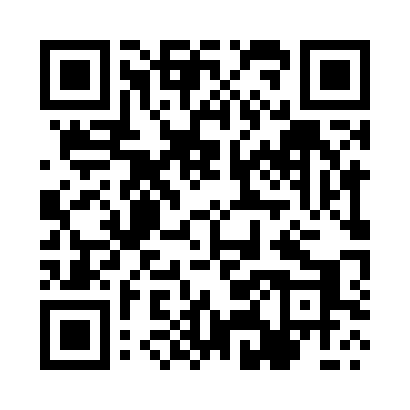 Prayer times for Klimontowek, PolandMon 1 Apr 2024 - Tue 30 Apr 2024High Latitude Method: Angle Based RulePrayer Calculation Method: Muslim World LeagueAsar Calculation Method: HanafiPrayer times provided by https://www.salahtimes.comDateDayFajrSunriseDhuhrAsrMaghribIsha1Mon4:206:1512:445:117:139:012Tue4:176:1312:435:127:149:033Wed4:146:1112:435:137:169:054Thu4:116:0912:435:147:189:085Fri4:096:0712:425:167:199:106Sat4:066:0412:425:177:219:127Sun4:036:0212:425:187:229:148Mon4:006:0012:425:197:249:169Tue3:585:5812:415:207:269:1810Wed3:555:5612:415:217:279:2111Thu3:525:5412:415:227:299:2312Fri3:495:5212:405:237:309:2513Sat3:465:4912:405:257:329:2714Sun3:435:4712:405:267:349:3015Mon3:405:4512:405:277:359:3216Tue3:375:4312:395:287:379:3517Wed3:345:4112:395:297:389:3718Thu3:315:3912:395:307:409:3919Fri3:285:3712:395:317:429:4220Sat3:255:3512:395:327:439:4421Sun3:225:3312:385:337:459:4722Mon3:195:3112:385:347:469:4923Tue3:165:2912:385:357:489:5224Wed3:135:2712:385:367:509:5425Thu3:105:2512:385:377:519:5726Fri3:075:2312:385:387:5310:0027Sat3:045:2112:375:397:5410:0228Sun3:015:1912:375:407:5610:0529Mon2:575:1812:375:417:5710:0830Tue2:545:1612:375:427:5910:11